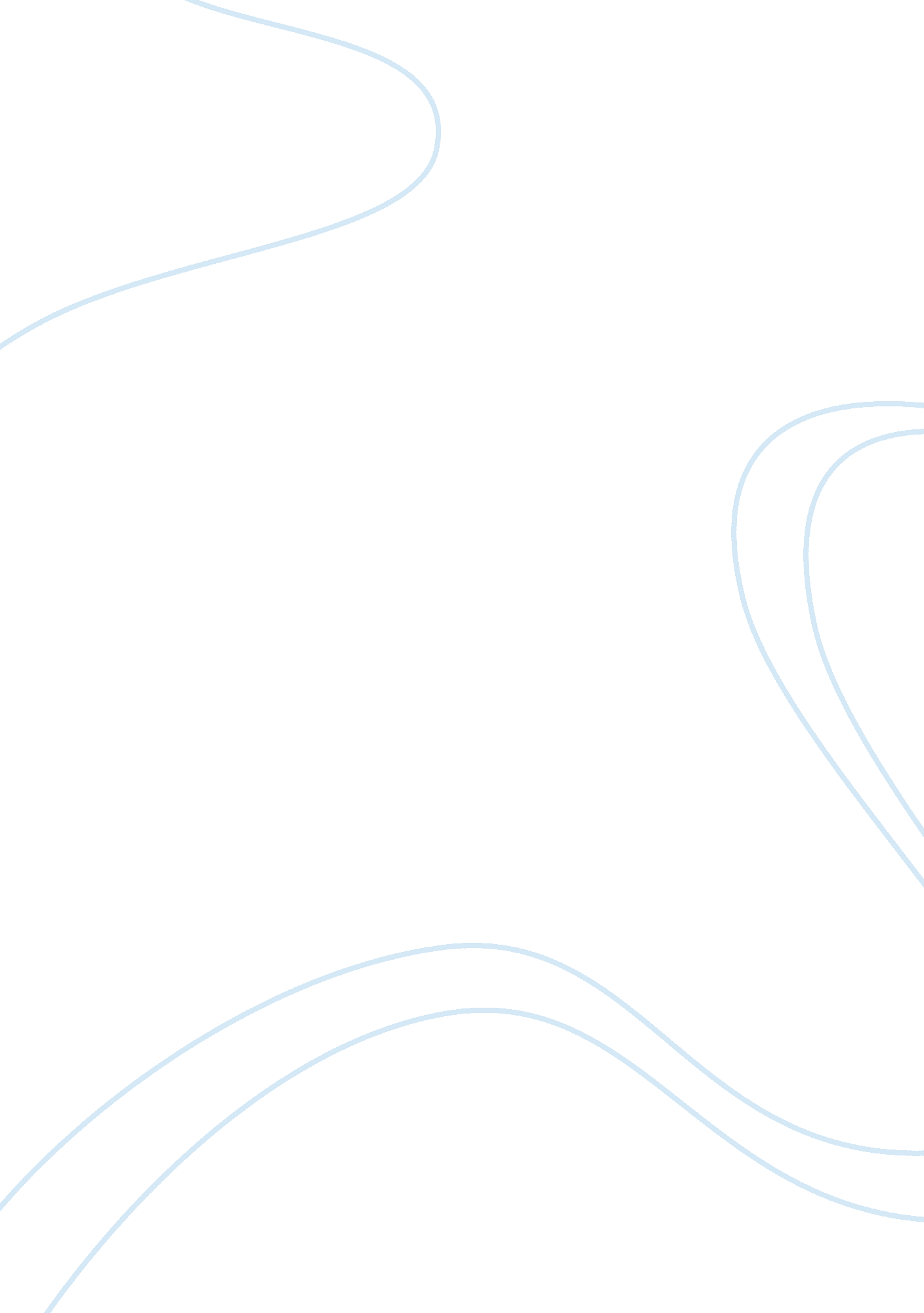 Low technology make life better essayEntertainment, Games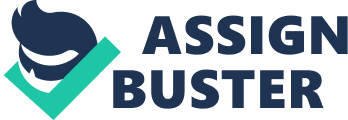 What do people usually do at home? They are probably chatting with others on the computer, playing computer games and watching movies. However, people are social animal and we want face to face to communicate with others and know more about our friends and neighbors. Nowadays, teenagers spend much time Googling on the internet, they are losing social skills. Bill Gates has built a advanced-technology home(‘ Inside the House’), everything is user friendly and automatically done for people. He has a cosy entertainment place with smart technology hiding in everywhere and nowhere. He can do everything he wants at his home. Henry David Thoreau , has built a simple-technology home (‘ Thoreau’s Home’)by his hand, built himself a tiny cabin in forest. He was proud of his house , because everything is simple– simple to use and simple to maintain. I agree with Thoreau: A simple-technology house is better because a simple-technology house is easy and enrish people mind. People can enjoy their simpe life and save energy. In simple-technology home, it is easier to maintain face to face communicate. Eg: Thoreau’s home is very simple without advanced-technology, such as television, PS3, there have less attraction in their house, push you have some outdoor activities or parties. So you would have much chance practice social skills, such as eye contact and body language. People face to face communicate instead of using the Internet or phone can achieve more self-confident , some people are even ashamed to say “ hi! ” to others. Life is simple without advanced-technology, if you are having dinner with your friend and the television is turning on, both of you will be distract from the television. As the result , advanced-technology home have too many distractions and we cannot communicate property. Simple-technology home provide a less attractive environment, allow people in be closer. Therefore , they become more extrovert. Another advantage is that simple-technology home allow people to use less energy , it is more environmentally friendly . People wear more layer instead of turning on the heater ; Thoreau use axe instead of machine to cut the wood . Beside, as the computer clips double every 18 months, computer , phone , air-conditioner , TV , they need more powerful clip so that they consume a lot of energy . Simple-technology house can save money for the electricity bill , reduce e-waste, reduce e-waste, contaminate and exhaust fumes and slow down global warming . It use power more efficiency , reduce the use of fuel which help decrease pollute of air and water . Improve our quality of life. However , we cannot overlook the rise of technology in homes . Those who think like Bill Gates have argue that some advanced-technology such as camera with visual-recognition capabilites, fingerpoint, cosy entertainment place with smart technology hide behind the wall or some machine can turn on and off when you walk around the house . It feel convenient and secure living with advanced-technology, because it is really cool , but it that actually necessary? I don’t think so. Advanced-technology usually have expense device at home. They are very valuable , so it is the reason why they use security system everywhere. Imagine if someone try to broke in Bill Gate or Thoreau house to steal things? Which one will be the target? Choosing Bill Gate house with the computer and expense electricity device or Thoreau house that nothing is value for his to steal? Advanced-technology make people feel threaten of their life. Moreover, simple-technology include radio , micro-ware , freezer , fan. They make revolution of people life, it is true that people cannot live without any technology. Some simple-technology is still. Also, some of the advanced-technology stuff like automatic machine, would make people become more and more lazy. People who highly depend on advanced-technology would lose skills, such as handwashing the cloth and dish, turn off the machine while it is not in use, boiling water etc. We all know that advanced-technology brings our life more convenient, but it makes us disconnected with life. People living in simple-technology house allow people to be closer, having fun outside the house. Moreover, people can also save energy, slow down the energy crisis in the future. At the result, it is kind of saving our world. Now it is time for us to decide advanced-technology is necessary or not. 